Současná propagandaTermínem propaganda se dříve označovalo šíření či podporování nějaké myšlenky. Až dvacáté století, a zejména nacistický a komunistický režim, dalo termínu nový negativní obsah. Moderní způsoby propagandy pracují spíše se zpochybňováním pravd a vytvářejí „mlhu“, v niž se ztrácí hranice mezi pravdou a lží.Video 1 – Techniky ruské propagandyVideo 2 – Dezinformační webyVideo 3 – Trollí farmy____________________________________________________Ve videu 1 se tematizují možnosti a strategie současné propagandy. Komentátoři ji porovnávají s propagandou nacistickou či komunistickou. Napište, v čem je shodná a v čem se liší:……………………………………………………………………………………………………………………………………………………………………………………………………………………………………………………………………………………………………………………………………………………………………………………………………………………………………………………………………………………………………………………………………………………………………………………………………………………………………………………………………………………………………………………………………………………………………………………………………………………………………………………………………………………………………………..…………………………………………………………Internetová doba přinesla dalekosáhlé možnosti, jak ovlivňovat myšlení veřejnosti. Provázané webové stránky, upravené fotografie, sociální sítě. Cíl je jasný, zmást a relativizovat fakta. Uveďte aspoň 3 příklady webových stránek, které lze označit jako dezinformační:…………………………………………………………………………………………………………………………………………………………………………………………………………………………………………………………………………………………………………………………………………………………………………………………………………………………………………………………………………………..Video 3 pracuje s pojmy troll a trollí farma. Za pomoci videa a internetu napište stručný návod, jak poznat, že daný příspěvek vytvořil troll:…………………………………………………………………………………………………………………………………………………………………………………………………………………………………………………………………………………………………………………………………………………………………………………………………………………………………………………………………………………………………………………………………………………………………………………………………………………………………………………………………………………………………………………………………………………………………………………………………………………………………..……………………………………………………………………………………………………………………………………Co jsem se touto aktivitou naučil(a):………………………………………………………………………………………………………………………………………………………………………………………………………………………………………………………………………………………………………………………………………………………………………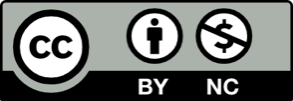 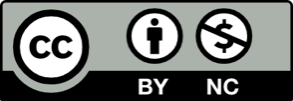 